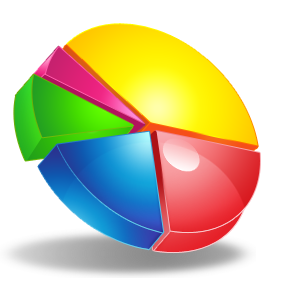 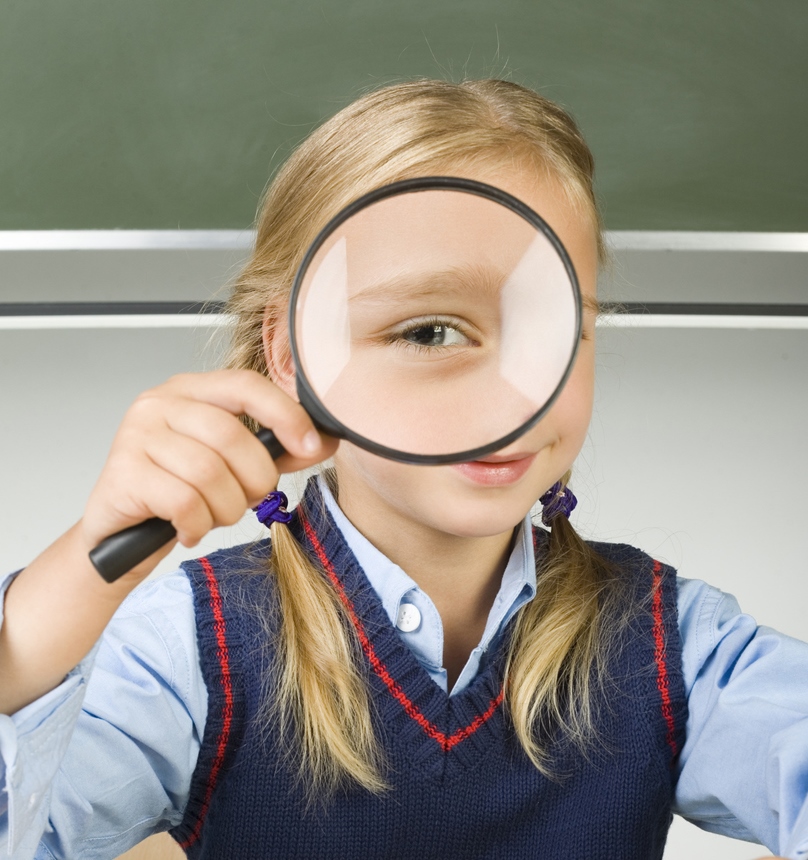 Schuljahr 2014/2015Veranstaltungsreihe„FOKUS Jugendforschung“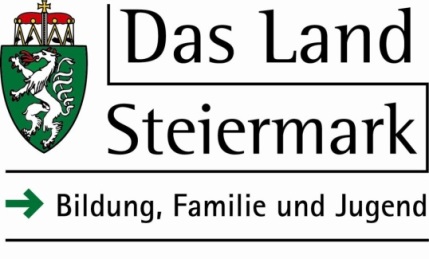 Die Veranstaltungsreihe „FOKUS  Jugendforschung“der Abteilung 6, Fachabteilung Gesellschaft und Diversität, Referat Jugenddient zur Präsentation und Diskussion von aktuellen Forschungsergebnissen und Aktivitäten im Bereich der Jugendforschung. Um aufzuzeigen, wie das Land Steiermark mit diesen Forschungen umgeht und welche Angebote es im jeweiligen Bereich gibt, werden auch entsprechende steirische Facheinrichtungen hinzugezogen.START13. November 201414 bis 16 UhrTHEMAWählen mit 16: Erkenntnisse aus der Nationalratswahl 2013ORTKarmeliterhofMultifunktionsraum, 1. StockKarmeliterplatz 28010 GrazWeitere Themen im Monatsabstand werden sein:SchulsozialarbeitSteirische JugendinformationsstudieSchwerpunkt SexualitätMedienforschung - Trends, Chancen, Risikenweitere in Planung13. November 2014	14 bis 16 Uhr	Wählen mit 16: Erkenntnisse aus der Nationalratswahl 2013Frau Univ.-Prof.in Dr.in Sylvia Kritzinger präsentiert im Rahmen der Veranstaltungsreihe „FOKUS Jugendforschung“ die Ergebnisse des Projekts "Wählen mit 16 bei der Nationalratswahl 2013", welches im Rahmen der Österreichischen Nationalen Wahlstudie AUTNES durchgeführt wurde. Diese Studie splittet sich in eine Erhebung vor und eine nach der Wahl.Seit der Einführung der Wahlaltersenkung auf 16 Jahre steht die jüngste Wähler/-innengruppe im Interesse der Öffentlichkeit. Vor allem im Jahr 2008 stand diese Gruppe unter besonderer medialer Bedeutung. Politisches Wissen, Motivation und Interesse beeinflussten maßgeblich Wahlbeteiligung und Wahlverhalten. Mit der Fortschreibung des Projekts "Wählen mit 16" sollte dieser Trend für die Nationalratswahl 2013 überprüft werden. Dazu wurden politisches Wissen und Selbsteinschätzung, politisches Interesse und die berichtete Wahlteilnahme erhoben. Ein weiterer Fokus wurde auch auf das Medienverhalten und den Umgang mit sozialen Medien dieser jüngsten Wähler/-innengruppe gelegt. Vortragende: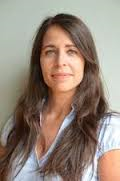 Univ.-Prof.in Dr.in Sylvia KritzingerUniversitätsprofessorin am Fakultätszentrum für Methoden der Sozialwissenschaften an der Universität Wien. Mag.a Daniela KöckGeschäftsführerin beteiligung.stbeteiligung.st entwickelt und konzipiert Partizipationsprojekte, setzt sie um und organisiert Kooperationen. Dabei vernetzt sich beteiligung.st mit Fachstellen und Einrichtungen der Jugendarbeit in der Steiermark, in Österreich und auf europäischer Ebene. Die konzeptionelle Arbeit von beteiligung.st stützt sich auf den ständigen fachlichen Austausch mit national und international anerkannten Fachstellen und ExpertInnen.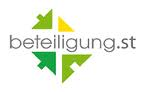 www.beteiligung.st begrenzte TeilnahmezahlUm Anmeldung wird gebeten:Land Steiermark – Amt der Steiermärkischen Landesregierung –Abteilung 6 Bildung und Gesellschaft – Fachabteilung Gesellschaft und Diversität –Referat Jugend – 8010 Graz, Karmeliterplatz 2www.jugendreferat.steiermark.at/jugendforschungjugend@stmk.gv.at0316/877-4239